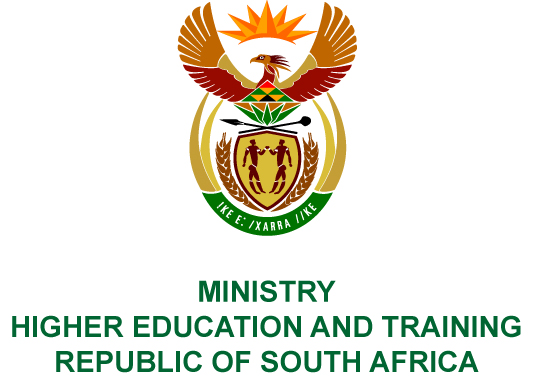 Private Bag X893, Pretoria, 0001, Tel (012) 312 5555, Fax (012) 323 5618Private Bag X9192, Cape Town, 8000, Tel (021) 469 5150, Fax: (021) 465 7956	Memorandum from the Parliamentary Office				NATIONAL ASSEMBLY FOR WRITTEN REPLYQUESTION 983DATE OF PUBLICATION OF INTERNAL QUESTION PAPER: 29/03/2018(INTERNAL QUESTION PAPER NO 10 OF 2018)Ms E R Wilson (DA) to ask the Minister of Higher Education and Training:How much land does (a) her department and (b) the entities reporting to her (i) own, (ii) have exclusive rights to and/or (iii) lease from the State to (aa) use and/or (bb) occupy?	NW1077EREPLY:(i)-(ii)	The Department of Higher Education and Training does not own land.(iii)	The Department leases two privately owned buildings, i.e. 123 and 178 Francis Baard Street, via the Department of Public Works. The Department also occupies a State-owned building in Olifantsfontein, i.e. the Indlela Trade Test Centre. (i)	The following six entities own land: Agriculture Sector Education and Training Authority;Council on Higher Education;Mining Qualifications Authority;Services Sector Education and Training Authority;South African Qualifications Authority; andTransport Education and Training Authority.(ii)	The following four entities have exclusive rights to the land: Agriculture Sector Education and Training Authority; Council on Higher Education; 	Services Sector Education and Training Authority; andTransport Education and Training Authority.(iii)	The National Skills Fund is leasing land or building from the State through the Department.COMPILER DETAILSNAME AND SURNAME: MR THEUNS TREDOUX CONTACT: 012 312-5151RECOMMENDATION It is recommended that the Minister signs Parliamentary Reply 983.MR GF QONDEDIRECTOR–GENERAL: HIGHER EDUCATION AND TRAINING DATE:PARLIAMENTARY REPLY 983 IS APPROVED / NOT APPROVED / AMENDED.COMMENT/SMRS GNM PANDOR, MPMINISTER OF HIGHER EDUCATION AND TRAININGDATE: